MOÇÃO Nº 311/2019                Manifesta apelo ao Poder Executivo de Santa Bárbara D’Oeste/SP – e aos setores competentes na solução rápida de manutenções na UBS Drª Nair S. Nobuyaçu Guimarães, localizado na Rua Mombuca, 385 – Planalto do Sol II;Senhor Presidente,Senhores Vereadores, CONSIDERANDO que, este vereador tem sido procurado por usuários da Unidade Básica de Saúde no Planalto do Sol II, solicitando a intermediação junto à Administração Pública para a realização de manutenções na unidade, sendo que algumas manutenções são aguardadas desde janeiro de 2018, ou seja, há mais de um ano;CONSIDERANDO que, as solicitações se devem a conserto de bebedouro dos pacientes que não param de sair água, o banheiro dos pacientes que está com vazamento, ventiladores que precisam ser instalados, ar-condicionado que necessita ser ligado, ralos inadequados que precisam ser fechados, lâmpadas externas com problemas nas fotocélulas, botijão de gás que precisa ser colocado para a parte externa do prédio, alambrados e pisos danificados e também longarinas quebradas e trincadas (foto abaixo) com risco de usuários se machucarem;CONSIDERANDO que, essa moção é reiteração das indicações 218/2018, 3600/2018, 4116/2018, 4650/2018, 4791/2018, 386/2019, 387/2019, 387/2019, 388/2019. Ante o exposto e nos termos do Capítulo IV do Título V do Regimento Interno desta Casa de Leis, a CÂMARA MUNICIPAL DE SANTA BÁRBARA D’OESTE, ESTADO DE SÃO PAULO, apela ao Poder Executivo pela sensibilidade no sentido de que proceda com as manutenções necessárias na UBS Drª Nair S. Nobuyaçu Guimarães, localizado na Rua Mombuca, 385 – Planalto do Sol II, neste Município.Plenário “Dr. Tancredo Neves”, 18 de Abril de 2.019.Marcos Antonio Rosado MarçalMarcos Rosado-vereador-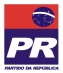 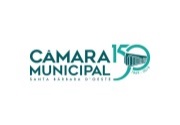 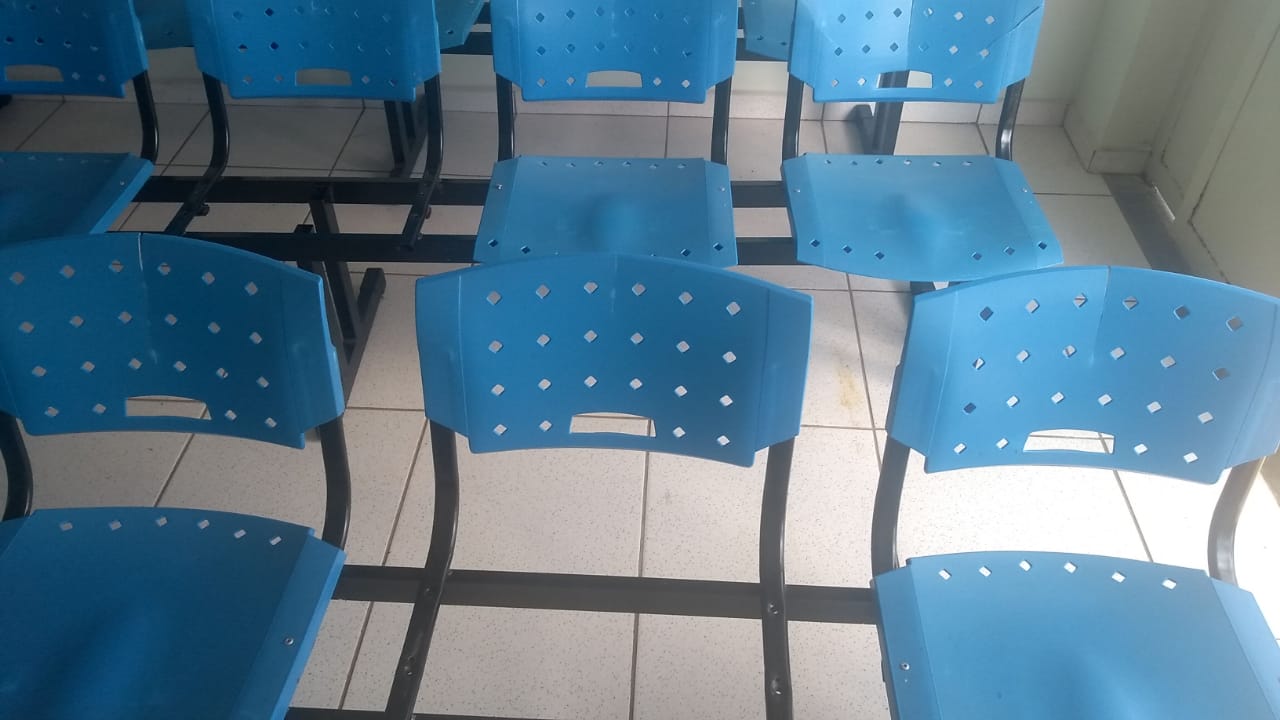 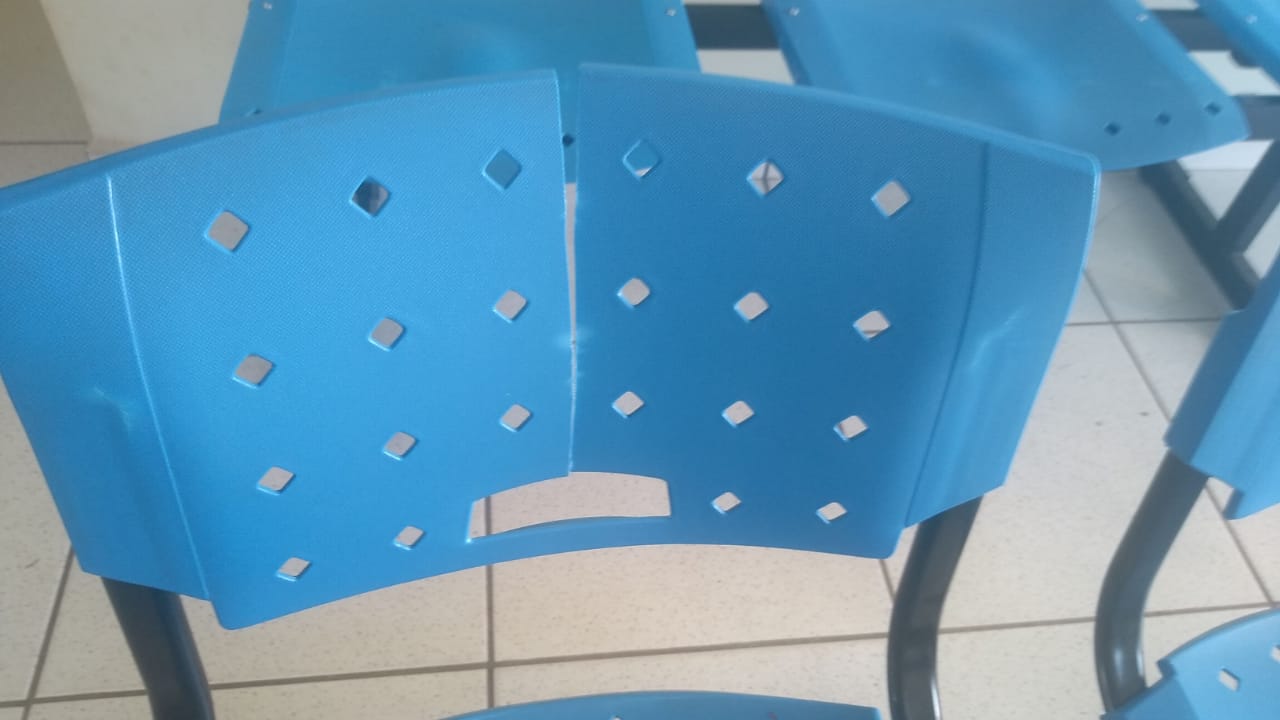 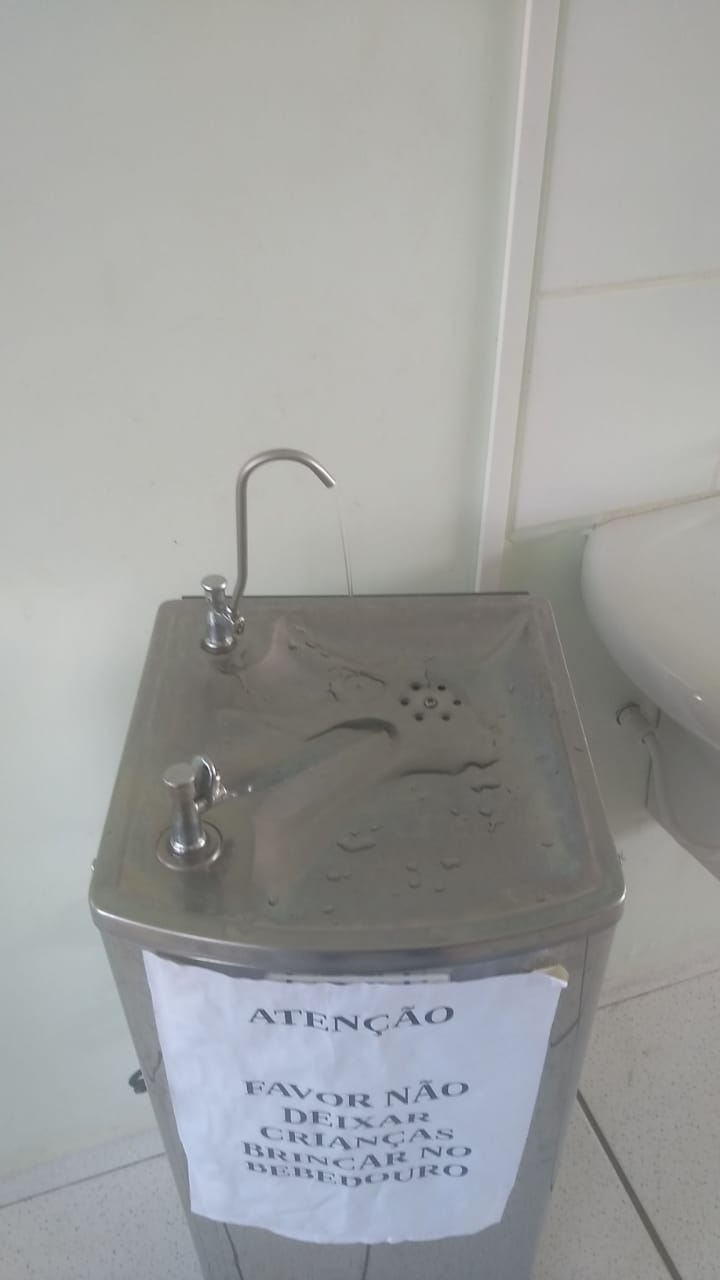 